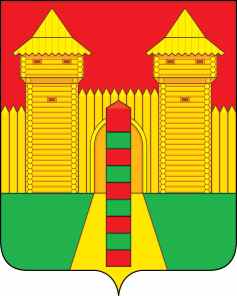 АДМИНИСТРАЦИЯ  МУНИЦИПАЛЬНОГО  ОБРАЗОВАНИЯ «ШУМЯЧСКИЙ  РАЙОН» СМОЛЕНСКОЙ  ОБЛАСТИРАСПОРЯЖЕНИЕот 06.04.2023г. № 94-р           п. Шумячи	В соответствии со ст.28 Устава муниципального образования «Шумячский район» Смоленской области, на основании распоряжения Администрации муниципального образования «Шумячский район» Смоленской области от 03.04.2023г. №82-р «О передаче объектов Муниципальному бюджетному общеобразовательному учреждению «Криволесская основная школа» Утвердить прилагаемый акт приема-передачи объектов основных средств от 03.04.2023г.Об утверждении акта приема передачи объектов основных средств Глава муниципального образования  «Шумячский район» Смоленской области            А.Н. Васильев